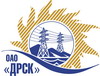 Открытое Акционерное Общество«Дальневосточная распределительная сетевая  компания»Протокол № 523/УКС-ВПзаседания Закупочной комиссии по выбору победителя по открытому электронному запросу предложений на право заключения договора: ПИР. «Строительство РП 6 кВ «Западное» и строительство ЛЭП 6 кВ для подключения заявителей мощностью свыше 150 кВт» для нужд филиала ОАО «ДРСК» «Приморские электрические сети»  закупка № 1370 раздел  2.1.1.    ГКПЗ 2015 г.Форма голосования членов Закупочной комиссии: очно-заочная.ПРИСУТСТВОВАЛИ: На заседании присутствовали 8 членов Закупочной комиссии 2 уровня. ВОПРОСЫ, ВЫНОСИМЫЕ НА РАССМОТРЕНИЕ ЗАКУПОЧНОЙ КОМИССИИ: Об утверждении результатов процедуры переторжки.Об итоговой ранжировке предложений.О выборе победителя запроса предложений.РЕШИЛИ:По вопросу № 1Признать процедуру переторжки состоявшейся.Утвердить окончательные цены предложений участниковПо вопросу № 2Утвердить итоговую ранжировку предложенийПо вопросу № 3Признать Победителем запроса предложений: ПИР. «Строительство РП 6 кВ «Западное» и строительство ЛЭП 6 кВ для подключения заявителей мощностью свыше 150 кВт» для нужд филиала ОАО «ДРСК» «Приморские электрические сети» участника, занявшего первое место в итоговой ранжировке по степени предпочтительности для заказчика: ООО "ПМК Сибири" (660032, Красноярский край, г. Красноярск, ул. Белинского, д. 5, 3 этаж)  на условиях: стоимость предложения 1 700 000,00 руб. без учета НДС (2 006 000,00 руб. с учетом НДС). Срок выполнения работ: с момента подписания договора по 31.10.2015 г. Условия оплаты: в течение 30 (тридцати) календарных дней с момента подписания актов сдачи-приемки выполненных работ обеими сторонами. Гарантийные обязательства: Подрядчик гарантирует Заказчику отсутствие у третьих лиц права воспрепятствовать выполнению работ или ограничивать их выполнение на основе подготовленной Подрядчиком технической документации. Подрядчик несет ответственность за недостатки документации, в том числе и за те, которые обнаружены при ее реализации впоследствии в ходе реконструкции, а также в процессе эксплуатации объекта, созданного на основе проектной документации и данных проектно-изыскательских работ, в течение гарантийного срока – 36 месяцев  с момента подписания акта сдачи-приемки выполненных работ по настоящему договору в полном объеме.  Предложение имеет статус оферты и действует до 31 октября   2015 г.город  Благовещенск«23» июля 2015 года№п/пНаименование Участника закупки и его адресОбщая цена заявки до переторжки, руб. без НДСОбщая цена заявки после переторжки, руб. без НДСООО ПЦ "ЭКРА" (428003, Чувашская Республика - Чувашия, г. Чебоксары, пр-кт И. Яковлева, д. 3)2 010 871,601 774 812,762.ООО "ПКЦ "Бреслер" (690091, Приморский край, г. Владивосток, Океанский пр-кт, 15 А, оф. 16)2 413 982,951 998 729,503.ООО "Союзэнергопроект" (117437, г. Москва, ул. Арцимовича Академика, д. 12, корп. 2)2 970 000,002 970 000,004.ООО "ПМК Сибири" (660032, Красноярский край, г. Красноярск, ул. Белинского, д. 5, 3 этаж)3 906 000,001 700 000,005.ООО "ГЭП-В" (630132, г. Новосибирск, пр. Димитрова, д. 7, оф. 538)4 071 460,003 700 000,006.ООО "Северный Стандарт" (Россия, 119180, г. Москва, 1-й Хвостов переулок, д. 11А)4 235 135,394 235 135,39Место в итоговой ранжировкеНаименование и адрес участникаЦена предложения до переторжки без НДС, руб.Окончательная цена предложения без НДС, руб.1 местоООО "ПМК Сибири" (660032, Красноярский край, г. Красноярск, ул. Белинского, д. 5, 3 этаж)3 906 000,001 700 000,002 местоООО ПЦ "ЭКРА" (428003, Чувашская Республика - Чувашия, г. Чебоксары, пр-кт И. Яковлева, д. 3)2 010 871,601 774 812,763 местоООО "ПКЦ "Бреслер" (690091, Приморский край, г. Владивосток, Океанский пр-кт, 15 А, оф. 16)2 413 982,951 998 729,504 местоООО "Союзэнергопроект" (117437, г. Москва, ул. Арцимовича Академика, д. 12, корп. 2)2 970 000,002 970 000,005 местоООО "ГЭП-В" (630132, г. Новосибирск, пр. Димитрова, д. 7, оф. 538)4 071 460,003 700 000,006 местоООО "Северный Стандарт" (Россия, 119180, г. Москва, 1-й Хвостов переулок, д. 11А)4 235 135,394 235 135,39Ответственный секретарь Закупочной комиссии: Елисеева М.Г _____________________________Технический секретарь Закупочной комиссии: Ирдуганова И.Н.          _____________________________